Juni 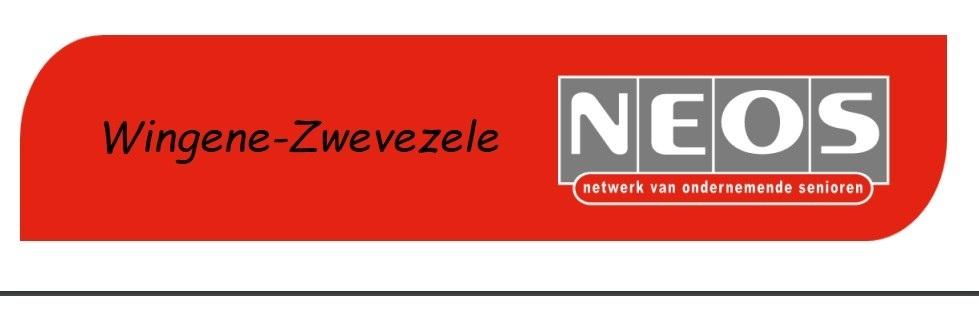 02/06:  "Kweethetnie"  optreden met “AUGUSTIJN VERMANDERE” ism. Cultuurdienst . Loc: CC De Wissel.15/06:    Dagje BRUGGE met bezoek aan “Het huis van de Gouverneur” en bezoek aan brouwerij “De Halve Maan”22/06 :   Bedrijfsbezoek KEIEMS BLOEMKE met kaasmaaltijdJuni/juli/aug/sept: Provinciale fietstocht in de regio Zedelgem (individueel – je kan een brochure aanvragen- zie email hierboven)Juli 4/5/6/07: Neos Folkt in HeuvellandAugustus16/08: NEOSFEEST in Villa Kruiscalsyde  in Pittem24/08: Bezoek aan wijndomein Ravenstein in Wervik met BBQSeptember1/9: Spelletjesnamiddag in Amphora Wingene10/9: Musical MARIE ANTOINETTE bij het kasteel van Wijnendale21/9: Voordracht door ERNA en ANNE: Fietsen naar Compostella27/09 : RED STAR LINE: Spektakel Musical  Loc: Studio 100 Puurs.Oktober6/10: Spelletjesnamiddag in Amphora12/10: Bezoek aan het AFRICAMUSEUM in Tervuren  .17/10: Slotmanifestatie fietszoektocht in Aartrijke26/10: Fietstocht: Toertje rond onze gemeente: 40 km.November 03/11: Spelletjesnamiddag in Amphora?/11: Bedrijfsbezoek : nog geen exacte datum bekend23/11: Lezing van TOM ZWAENEPOEL over “Het VATICAAN”?/11: Natuurwandeling met JAAK DEJONCKHEEREDecember1/12: Spelletjesnamiddag in Amphora Wingene15/12: Musical “The Broken Circle Breakdown” met LIZZE FERRYN, ROEL VANDERSTUKKEN begeleid door een bluegrassband